Kl. 6 BIOLOGIA05.05.2020 r.Temat: Przegląd i znaczenie płazów. Cel lekcji:Zdobędę informacje na temat zróżnicowania budowy i trybu życia płazów. Po lekcji musisz umieć:1. Wymienić grupy płazów za względu na różnice w budowie zewnętrznej. 2. Rozpoznać przedstawicieli płazów. 3. Ocenić znaczenie płazów w przyrodzie i dla człowieka.  Z poprzedniej lekcji wiesz, że płazy są kręgowcami wodno-lądowymi, które wykazują przystosowania umożliwiające im życie w obu tych środowiskach. Występują na wszystkich kontynentach z wyjątkiem Antarktydy. Żyją na lądzie, np. w glebie, na drzewach, bądź w wodach słodkich. Płazy cechują się dużą różnorodnością budowy zewnętrznej. Z tego powodu wyróżniamy wśród nich trzy duże grupy, które poznasz na dzisiejszej lekcji. Zadania: 1. Przepisz do zeszytu temat, cel lekcji i nacobezu. 2. Przeczytaj temat w podręczniku (str. 97-102).3. Przerysuj tabelę z linku do zeszytu. Porównasz w niej płazy ogoniaste, bezogonowe i beznogie.https://drive.google.com/file/d/1mAAU8CFXnVGhK92X7c-iTxeXJHNvxmmh/view?usp=sharing4. Oceń znaczenie płazów w przyrodzie i dla człowieka. W tym celu podaj w zeszycie cztery argumenty przemawiające za tym, że płazy należy chronić. 5. Posłuchaj, jakie głosy wydają płazy. Niektóre Cię zaskoczą. https://czlowiekiprzyroda.eu/plazy-polski-przewodnik-terenowy/glosy-plazow6. Sprawdź, czy opanowałaś/eś wiadomości o płazach. Skorzystaj z fiszek na stronie:https://www.baamboozle.com/study/589207. Notatki z tematu wykonaj do 12 maja. Tego dnia poproszę w wiadomości email wybrane osoby o ich przesłanie.Kl. 8 BIOLOGIA07.05.2020 r. Temat: Czym jest ekosystem?Cel lekcji: Poznam budowę i przykłady ekosystemów. Po lekcji musisz umieć:1.Wyjaśnić pojęcia: ekosystem, biocenoza, biotop.   2. Wskazać ożywione i nieożywione elementy ekosystemu.3. Wyjaśnić, na czym sukcesja pierwotna i wtórna. Wszystkie organizmy na Ziemi żyją obok siebie w wielu różniących się od siebie środowiskach. Zależą od siebie nawzajem oraz od nieożywionych składników przyrody. Tworzą bardzo skomplikowane zespoły zwane ekosystemami.Zadania: 1. Przepisz do zeszytu temat i cel lekcji. 2. Przeczytaj temat w podręczniku (str. 116-120).  3. Zapamiętaj i zapisz w zeszycie:Ekosystem to obszar złożony z biocenozy i biotopu, które wzajemnie na siebie wpływają. Przykładem ekosystemu jest na przykład niewielki staw, łąka, ale też ogromny las tropikalny.Biocenoza to wszystkie gatunki występujące na danym obszarze w jednym czasie.Biotop to nieożywione środowisko życia organizmów.Wyróżniamy dwa rodzaje ekosystemów: naturalne i sztuczne. Ekosystemy naturalne powstałybez udziału człowieka. Należą do nich na przykład lasy, rafy koralowe, jeziora. Ekosystemysztuczne zostały stworzone przez człowieka na przykład: sady, pola uprawne.4. Obejrzyj film. Dowiesz się z niego na czym polega sukcesja pierwotna i wtórna. https://www.youtube.com/watch?v=zR4EXEoIEyM5. Wykonaj w zeszycie ćwiczenia.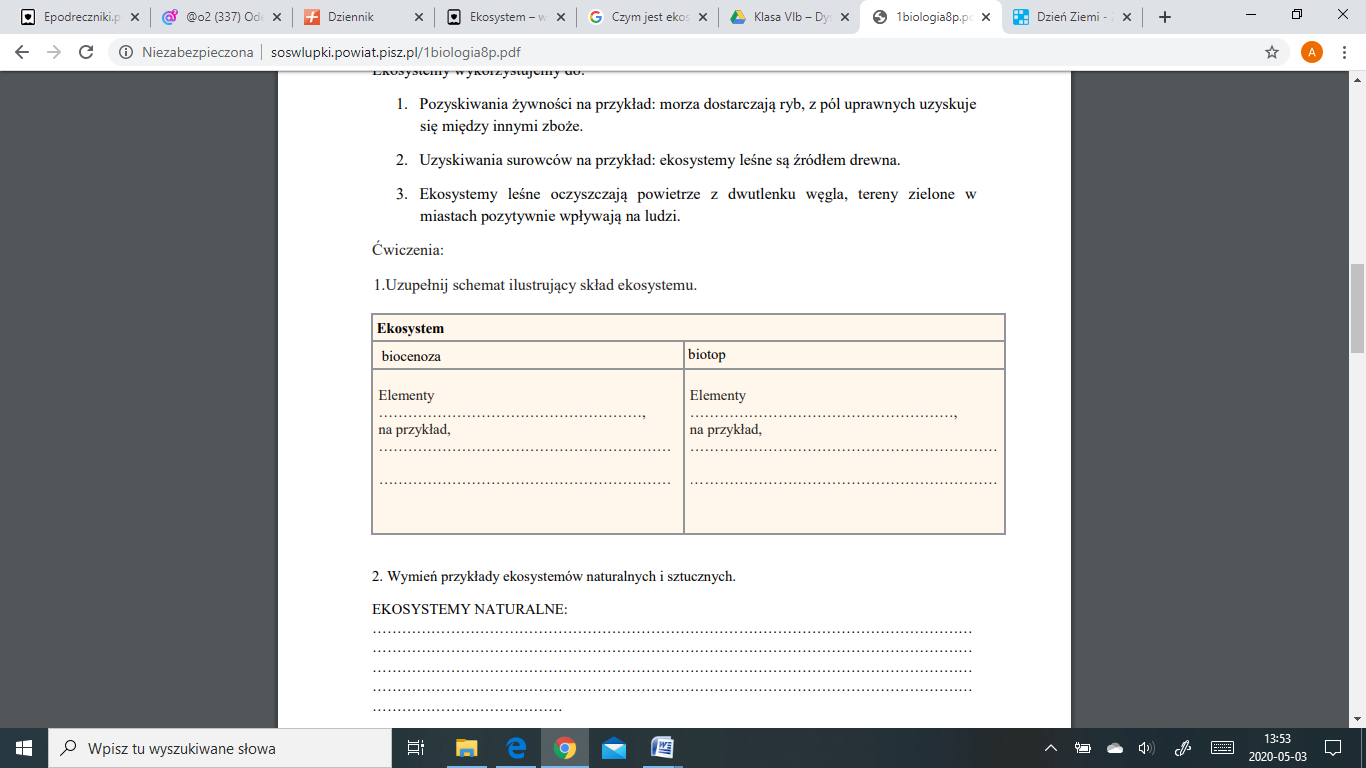 2. Na podstawie filmu lub podręcznika wskaż różnice między sukcesją pierwotna a wtórną.	……………………………………………………………………………………..6.  Notatki z tematu wykonaj w zeszycie do 14 maja. Tego dnia poproszę w wiadomości email wybrane osoby o ich przesłanie.